2017 Silver Spur Rodeo Club 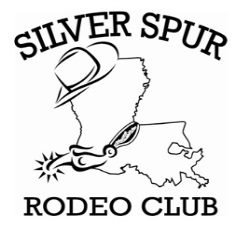 Membership FormName_____________________________________________________________Birthday__________________________________________________________Address___________________________________________________________City___________________	 State______________   Zip___________________     Cell Phone:________________________________________________________Email:____________________________________________________________Additional Family MembersName							Birthday___________________________________		__________________________________________________________		__________________________________________________________		__________________________________________________________		__________________________________________________________		_______________________In consideration of accepting this, i the undersigned; intending to be legally for myself, my heirs, executors and administrators, waive and release all rights and claims for damages i may have against silver spur rodeo club, west cal arena and any other person or entity associated with this event and their representatives, successors, and assign for any and all injuries suffered by me in said event(s). Further, i hereby grant full permission to the ssrc publicity chairperson(s) to use photographs, video tapes, motion pictures, recordings, or any other record of this event for any purpose to enhance the silver spur rodeo club. Signature_________________________________				Date__________________   	   Parent’s signature is required for contestants under 18 years of age Type of MembershipSingle-($35) _______						Family-($60) _______Received By:____________________________________________WARNING:Under Louisiana law, an equine activity sponsor or equine professional is not liable for an injury to or the death of a participant in equine activities resulting from the inherent risks of equine activities, pursuant to R.S. 9:2795.3.